Pour chaque article figurant au marché, une fiche technique doit être fournie mentionnant obligatoirement et à minima:La marque du produit,L'identification du fabricant, conditionneur, fournisseurSa composition (liste et quantité des ingrédients mis en œuvre par ordre d'importance décroissante (y compris additifs et arômes),La quantité nette du produit en volume (produit liquide) ou masse (autres produits)La déclaration nutritionnelle (règlement INCO 1169/2011),L'origine du produit (lieu de provenance),La liste des ingrédients allergènes, la mention faisant état de l'absence d'OGM dans le produit proposé et en cas de traitement du produit par ionisation, la mention de ce traitement;Le mode d'emploi, si la denrée nécessite un usage approprié ou une conservation spécifique (ex. : à conserver dans un endroit sec) et la technique de congélation pour le poisson (lot n°3);TABLEAU SYNTHÉTIQUE DES MENTIONS OBLIGATOIRES ATTENDUES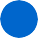 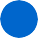 DénominationDénominationListe des ingrédients (y compris additifs et arômes)Liste des ingrédients (y compris additifs et arômes)Quantités de certains ingrédients/catégories d'ingrédientsQuantités de certains ingrédients/catégories d'ingrédientsl'identification du fabricant conditionneur fournisseurl'identification du fabricant conditionneur fournisseurMode d'emploi ou conditions particulières de conservationMode d'emploi ou conditions particulières de conservation